ЕВРАЗИЙСКИЙ ЭКОНОМИЧЕСКИЙ СОЮЗДЕКЛАРАЦИЯ О СООТВЕТСТВИИ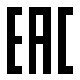 Заявитель Индивидуальный предприниматель Пасечников Евгений ВалерьевичЗаявитель Индивидуальный предприниматель Пасечников Евгений ВалерьевичЗаявитель Индивидуальный предприниматель Пасечников Евгений ВалерьевичМесто жительства: Российская Федерация, Самарская область, 445030, город Тольятти, улица Тополиная, дом 56, квартира 7, адрес места осуществления деятельности: Российская Федерация, Самарская область, 445141, Ставропольский район, село Русская Борковка, улица Широкая, 267, основной государственный регистрационный номер индивидуального предпринимателя: 320631300114419, номер телефона: +79999611503, адрес электронной почты: Evgenie.pasechnickov@yandex.ruМесто жительства: Российская Федерация, Самарская область, 445030, город Тольятти, улица Тополиная, дом 56, квартира 7, адрес места осуществления деятельности: Российская Федерация, Самарская область, 445141, Ставропольский район, село Русская Борковка, улица Широкая, 267, основной государственный регистрационный номер индивидуального предпринимателя: 320631300114419, номер телефона: +79999611503, адрес электронной почты: Evgenie.pasechnickov@yandex.ruМесто жительства: Российская Федерация, Самарская область, 445030, город Тольятти, улица Тополиная, дом 56, квартира 7, адрес места осуществления деятельности: Российская Федерация, Самарская область, 445141, Ставропольский район, село Русская Борковка, улица Широкая, 267, основной государственный регистрационный номер индивидуального предпринимателя: 320631300114419, номер телефона: +79999611503, адрес электронной почты: Evgenie.pasechnickov@yandex.ruв лице в лице в лице заявляет, что Чай черный, зеленый, Цейлонский, Индийский, Японский, Китайский, из Непала, из государств Африки, из государств Южной Америки, российский, листовой (крупный, средний, мелкий) и прессованный, в том числе связанный, в том числе с добавками растительного сырья, чайные напитки в рассыпном и прессованном виде в ассортименте. Ассортимент согласно приложению № 1, количество листов: 9заявляет, что Чай черный, зеленый, Цейлонский, Индийский, Японский, Китайский, из Непала, из государств Африки, из государств Южной Америки, российский, листовой (крупный, средний, мелкий) и прессованный, в том числе связанный, в том числе с добавками растительного сырья, чайные напитки в рассыпном и прессованном виде в ассортименте. Ассортимент согласно приложению № 1, количество листов: 9заявляет, что Чай черный, зеленый, Цейлонский, Индийский, Японский, Китайский, из Непала, из государств Африки, из государств Южной Америки, российский, листовой (крупный, средний, мелкий) и прессованный, в том числе связанный, в том числе с добавками растительного сырья, чайные напитки в рассыпном и прессованном виде в ассортименте. Ассортимент согласно приложению № 1, количество листов: 9изготовитель Индивидуальный предприниматель Пасечников Евгений Валерьевич. Место жительства: Российская Федерация, Самарская область, 445030, город Тольятти, улица Тополиная, дом 56, квартира 7, адрес места осуществления деятельности по изготовлению продукции: Российская Федерация, Самарская область, 445141, Ставропольский район, село Русская Борковка, улица Широкая, 267.Продукция изготовлена в соответствии c ТУ 10.83.13-001-2003698744-2020 Чай черный, зеленый листовой и прессованный, в том числе с добавками растительного сырья, чайные напитки в рассыпном и прессованном виде.Код ТН ВЭД ЕАЭС 090230000. Серийный выпускизготовитель Индивидуальный предприниматель Пасечников Евгений Валерьевич. Место жительства: Российская Федерация, Самарская область, 445030, город Тольятти, улица Тополиная, дом 56, квартира 7, адрес места осуществления деятельности по изготовлению продукции: Российская Федерация, Самарская область, 445141, Ставропольский район, село Русская Борковка, улица Широкая, 267.Продукция изготовлена в соответствии c ТУ 10.83.13-001-2003698744-2020 Чай черный, зеленый листовой и прессованный, в том числе с добавками растительного сырья, чайные напитки в рассыпном и прессованном виде.Код ТН ВЭД ЕАЭС 090230000. Серийный выпускизготовитель Индивидуальный предприниматель Пасечников Евгений Валерьевич. Место жительства: Российская Федерация, Самарская область, 445030, город Тольятти, улица Тополиная, дом 56, квартира 7, адрес места осуществления деятельности по изготовлению продукции: Российская Федерация, Самарская область, 445141, Ставропольский район, село Русская Борковка, улица Широкая, 267.Продукция изготовлена в соответствии c ТУ 10.83.13-001-2003698744-2020 Чай черный, зеленый листовой и прессованный, в том числе с добавками растительного сырья, чайные напитки в рассыпном и прессованном виде.Код ТН ВЭД ЕАЭС 090230000. Серийный выпусксоответствует требованиям соответствует требованиям соответствует требованиям ТР ТС 021/2011 "О безопасности пищевой продукции", утвержден Решением Комиссии Таможенного союза от 09.12.2011 года № 880, ТР ТС 022/2011 "Пищевая продукция в части ее маркировки", утвержден Решением Комиссии Таможенного союза от 09.12.2011 года № 881 ТР ТС 021/2011 "О безопасности пищевой продукции", утвержден Решением Комиссии Таможенного союза от 09.12.2011 года № 880, ТР ТС 022/2011 "Пищевая продукция в части ее маркировки", утвержден Решением Комиссии Таможенного союза от 09.12.2011 года № 881 ТР ТС 021/2011 "О безопасности пищевой продукции", утвержден Решением Комиссии Таможенного союза от 09.12.2011 года № 880, ТР ТС 022/2011 "Пищевая продукция в части ее маркировки", утвержден Решением Комиссии Таможенного союза от 09.12.2011 года № 881 Декларация о соответствии принята на основанииДекларация о соответствии принята на основанииДекларация о соответствии принята на основанииПротокола испытаний № МРН-Д20Н-0031  от 10.12.2020 года, выданного Испытательной лабораторией Общества с ограниченной ответственностью «МДМ ГРУПП», аттестат аккредитации РОСС RU.31587.ИЛ.00008, сроком действия до 01.12.2023 года.Протокола испытаний № МРН-Д20Н-0031  от 10.12.2020 года, выданного Испытательной лабораторией Общества с ограниченной ответственностью «МДМ ГРУПП», аттестат аккредитации РОСС RU.31587.ИЛ.00008, сроком действия до 01.12.2023 года.Протокола испытаний № МРН-Д20Н-0031  от 10.12.2020 года, выданного Испытательной лабораторией Общества с ограниченной ответственностью «МДМ ГРУПП», аттестат аккредитации РОСС RU.31587.ИЛ.00008, сроком действия до 01.12.2023 года.Схема декларирования 1дСхема декларирования 1дСхема декларирования 1дДополнительная информацияДополнительная информацияДополнительная информацияПродукция фасуется в упаковку из стекла, фарфора, металла, дерева, фольги, бумаги, картона, полимерных и комбинированных материалов, в том числе в дой-паки, в пакеты zip-lock, фильтр-пакеты для разовой заварки массой нетто от 1 грамма до 50 килограмм. Продукция хранится в сухом, чистом, хорошо проветриваемом помещении, не зараженном вредителями с относительной влажностью воздуха не более 70%. Срок годности продукции с момента окончания технологического процесса при указанных условиях хранения должен быть не более 36 месяцев. Продукция фасуется в упаковку из стекла, фарфора, металла, дерева, фольги, бумаги, картона, полимерных и комбинированных материалов, в том числе в дой-паки, в пакеты zip-lock, фильтр-пакеты для разовой заварки массой нетто от 1 грамма до 50 килограмм. Продукция хранится в сухом, чистом, хорошо проветриваемом помещении, не зараженном вредителями с относительной влажностью воздуха не более 70%. Срок годности продукции с момента окончания технологического процесса при указанных условиях хранения должен быть не более 36 месяцев. Продукция фасуется в упаковку из стекла, фарфора, металла, дерева, фольги, бумаги, картона, полимерных и комбинированных материалов, в том числе в дой-паки, в пакеты zip-lock, фильтр-пакеты для разовой заварки массой нетто от 1 грамма до 50 килограмм. Продукция хранится в сухом, чистом, хорошо проветриваемом помещении, не зараженном вредителями с относительной влажностью воздуха не более 70%. Срок годности продукции с момента окончания технологического процесса при указанных условиях хранения должен быть не более 36 месяцев. Декларация о соответствии  действительна с даты регистрации по 10.12.2025 включительноДекларация о соответствии  действительна с даты регистрации по 10.12.2025 включительноДекларация о соответствии  действительна с даты регистрации по 10.12.2025 включительноМ. П.Пасечников Евгений Валерьевич(подпись)(Ф.И.О. заявителя)Регистрационный номер декларации о соответствии: ЕАЭС N RU Д-RU.НВ42.В.16482/20Регистрационный номер декларации о соответствии: ЕАЭС N RU Д-RU.НВ42.В.16482/20Регистрационный номер декларации о соответствии: ЕАЭС N RU Д-RU.НВ42.В.16482/20Дата регистрации декларации о соответствии: 11.12.2020Дата регистрации декларации о соответствии: 11.12.2020Дата регистрации декларации о соответствии: 11.12.2020